Пояснительная записка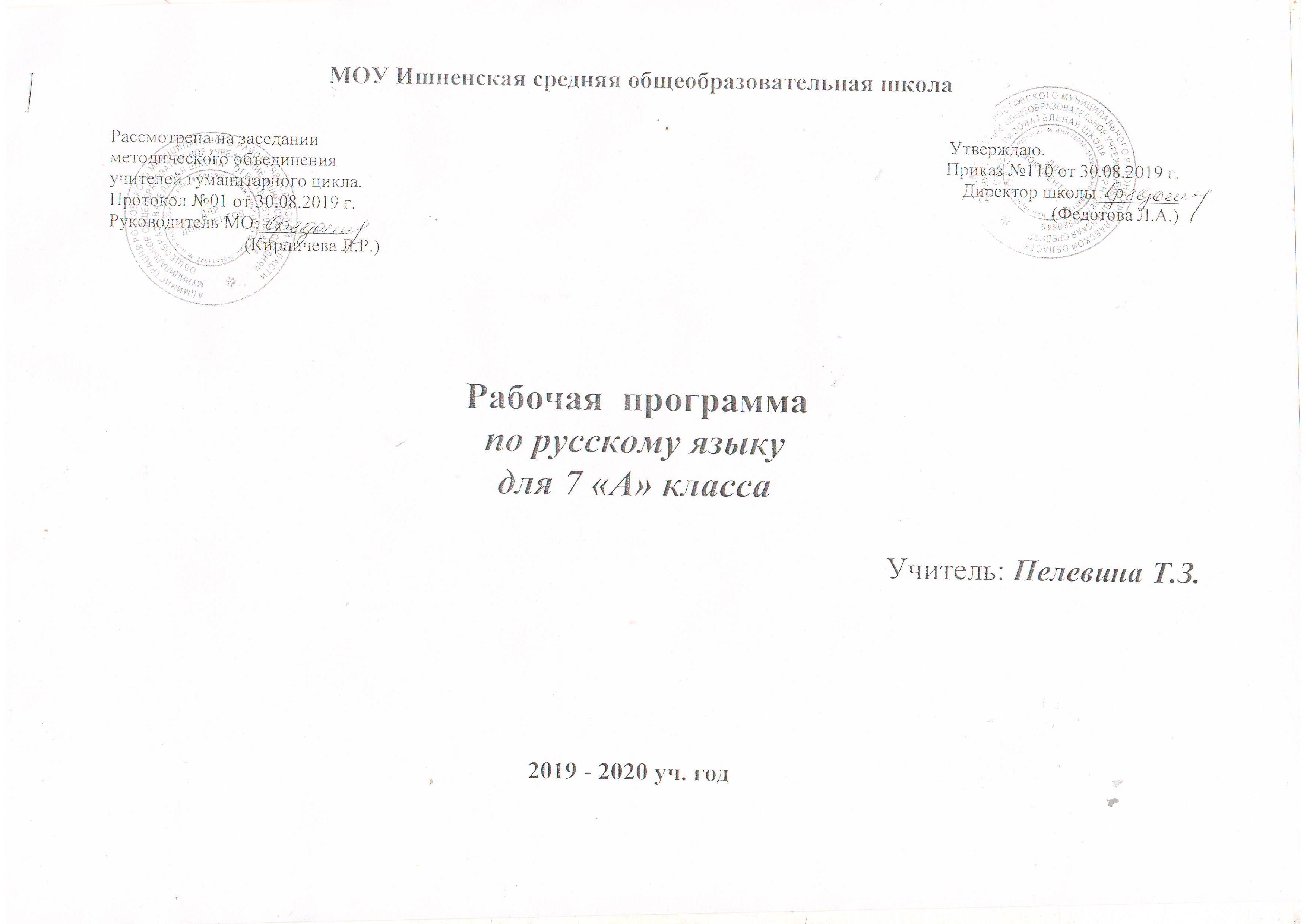          Рабочая программа по русскому языку для 7 класса составлена в соответствии с документами:федеральным государственным образовательным стандартом основного общего образования, Приказом Министерства образования и науки Российской Федерации «О внесении изменений в федеральный государственный образовательный стандарт основного общего образования», Программы по русскому языку 5-9 классы к УМК В.В. Бабайцевой и др. (соответствует ФГОС),Основной образовательной программы школы (с изменениями и дополнениями) в соответствии с учебным планом;с учетом рекомендаций методического письма  о преподавании учебного предмета «Русский язык» в общеобразовательных организациях Ярославской области.Рабочая программа для 7 класса содержит:1) планируемые результаты освоения учебного предмета;2) содержание учебного предмета;3) тематическое планирование с указанием количества часов, отводимых на освоение каждой темы.Изменения, внесенные в рабочую программу     В соответствии с требованиями Федерального компонента государственного стандарта основного общего образования по русскому языку в рабочую программу (по сравнению с программой В.В. Бабайцевой) добавлен материал:- в раздел «Введение» добавлена тема «Русский язык как развивающееся явление. Связь исторического языка с историей общества»;- в раздел «Морфология» - «Различные точки зрения на место причастия и деепричастия в системе частей речи».Из методического письма: «В соответствии с принятой Концепция преподавания русского языка и литературы в Российской Федерации русский язык как «государственный язык Российской Федерации является стержнем, вокруг которого формируется российская идентичность, гражданское, культурное, образовательное пространство страны…». В ФГОС ООО первым личностным результатом в стандарте указано воспитание … патриотизма, уважения к Отечеству, прошлое и настоящее многонационального народа России; осознание своей этнической принадлежности, знание истории, языка, культуры своего народа, своего края, основ культурного наследия народов России и человечества; усвоение гуманистических, демократических и традиционных ценностей многонационального российского общества; воспитание чувства ответственности и долга перед Родиной.На региональном уровне утвержден закон «О патриотическом воспитании в Ярославской области». Среди основных направлений указано  «культурно-патриотическое воспитание, направленное на формирование у граждан Российской Федерации стремления к знаниям о богатейших культурных традициях, к осознанию единства и одновременно многообразия и преемственности культурных традиций, их безусловной ценности для развития современной культурной и общественно-государственной жизни…».В соответствии с этим в рабочей программе используется краеведческий материал.      Изучение предметной области «Родной  язык и родная литература» должно обеспечить:сформированность представлений о роли родного языка в жизни человека, общества, государства, способности свободно общаться на родном языке в различных формах и на разные темы;воспитание ценностного отношения к родному языку и родной литературе как хранителю культуры, включение в культурно-языковое поле своего народа;приобщение к литературному наследию своего народа;формирование причастности к свершениям и традициям своего народа, осознание исторической преемственности поколений, своей ответственности за сохранение культуры народа;обогащение активного и потенциального словарного запаса, развитие у обучающихся культуры владения родным языком во всей полноте его функциональных возможностей в соответствии с нормами устной и письменной речи, правилами речевого этикета;получение знаний о родном языке как системе и как развивающемся явлении, о его уровнях и единицах, о закономерностях его функционирования, освоение базовых понятий лингвистики, формирование аналитических умений в отношении языковых единиц и текстов разных функционально-смысловых типов и жанров.В соответствии с ООП ООО в рабочую программу внесены дополнения:в раздел «Введение»  -  «Русский язык в кругу других славянских языков»;в раздел «Морфология» -  «Различные точки зрения на место причастия и деепричастия в системе частей речи»;в раздел «Развитие речи» - «Интервью – жанр публицистики».Место предметаедеральный базисный (образовательный) учебный план для образовательных учреждений РФ предусматривает обязательное изучение русского (родного) языка на этапе основного общего образования в объеме 735 часов. На изучение предмета в 7 классе в школьном учебном плане отводится 4 часа в неделю, итого 136 часов за учебный год.  Из них: уроков развития речи  - 25 (в том числе: сочинений - 6, изложений – 2), диктантов – 4, тестов – 7,  контрольных работ – 3, других проверочных работ-  2, проект - 1. Учебники: 1. В.В. Бабайцева, Л.Д. Чеснокова. Русский язык. Теория. 5-9 класс: Учебник. –  М.: Дрофа, 20182. С.Н. Пименова, А.П. Еремеева, А.Ю. Купалова Русский язык. Практика. 7 класс: Учебник. –  М.: Дрофа, 20163. Е.И. Никитина. Русский язык. Русская речь. 7 класс: Учебник. –  М.: Дрофа, 2018Планируемые результаты освоения учебного предмета    В процессе изучения русского  языка совершенствуются и развиваются общеучебные  умения: коммуникативные (владение всеми видами речевой деятельности и основами культуры устной и письменной речи, базовыми умениями и навыками использования языка в жизненно важных для учащихся сферах и ситуациях общения);интеллектуальные (сравнение и сопоставление,  обобщение, абстрагирование, оценивание и классификация); информационные (умение осуществлять библиографический поиск, извлекать информацию из различных источников, умение работать с текстом); организационные (умение формулировать цель деятельности, планировать ее, осуществлять самоконтроль, самооценку, самокоррекцию).  Содержание учебного предметаВведение Литературный русский язык. Нормы литературного языка, их изменчивость. Русский язык как развивающееся явление. Русский язык – национальный язык русского народа. Русский язык в кругу других славянских языков.Повторение изученного в 5 – 6 классах Разделы науки о языке. Грамматические нормы современного русского литературного языка. Типичные ошибки. Грамматические ошибки. Самостоятельные и служебные части речи.  Орфограммы и пунктограммы  5-6 класса (трудные случаи). Повторение всех видов разбора. Основные орфоэпические нормы современного русского литературного языка.Причастие Понятие о причастии: общее грамматическое значение, морфологические и синтаксические признаки. Признаки прилагательного у причастия:изменение по родам, числам и падежам;согласование с существительным; наличие полной и краткой формы, их роль в предложении. Нормы ударения в полных причастиях.Признаки глагола у причастия: возвратность, вид, время (кроме будущего).    Действительные и страдательные причастия. Нормы ударения в кратких формах страдательных причастий прошедшего времени.Причастный оборот.Выделение запятыми причастного оборота, стоящего после определяемого слова. Словообразование действительных причастий.Правописание   гласных   в   суффиксах   действительных причастий настоящего времени. Правописание гласных перед суффиксами -вш- и -ш-. Словообразование страдательных причастий.Правописание гласных в суффиксах страдательных причастий настоящего времени. Правописание согласных в суффиксах страдательных причастий прошедшего времени.Правописание Е-Ё после шипящих в суффиксах страдательных причастий прошедшего времени.Правописание Н в кратких формах страдательных причастий.Правописание гласных перед Н и НН.Правописание НН в причастиях и Н в омонимичных прилагательныхПравописание НЕ с причастиями. ДеепричастиеПонятие о деепричастии: общее грамматическое значение, морфологические и синтаксические признаки.Признаки глагола и наречия у деепричастия.Правописание не с деепричастиями.Деепричастный оборот.Выделение запятыми деепричастного оборота.Словообразование деепричастий несовершенного и совершенного вида.       «Различные точки зрения на место причастия и деепричастия в системе частей речи».       Варианты грамматической нормы: литературные и разговорные падежные формы причастий, деепричастий, наречий.Переход слов из одних самостоятельных частей речи в другие Служебные части речи Общее понятие о служебных частях речи.Предлог Понятие о предлоге. Нормы постановки ударения в словоформах с непроизводными предлогами (на дом, на гору).Назначение предлогов в речи.Разряды предлогов по значению. Многозначность предлогов.Группы предлогов по происхождению: непроизводные и производные.Простые и составные предлоги.Переход других частей речи в предлоги (в течение, в продолжение, рядом с, несмотря на и др.).Раздельное написание производных предлогов. Слитное написание производных предлогов. Буква е на конце предлогов в течение, в продолжение, вследствие.Союз Понятие о союзе.Назначение союзов в речи. Употребление союзов в предложениях с однородными членами, в сложных предложениях и для связи частей текста.Простые и составные союзы.Сочинительные и подчинительные союзы; их группы по значению.Сочинительные союзы: соединительные, противительные, разделительные. Одиночные и повторяющиеся союзы. Употребление сочинительных союзов в простых и сложносочиненных предложениях.Правописание    сочинительных    союзов    тоже, также, зато.Запятая при однородных членах и в сложносочиненном предложении.Подчинительные    союзы:    употребление   их    в сложноподчиненных предложениях. Разряды подчинительных союзов по значению: временные, причинные,  условные,  сравнительные,  следственные, изъяснительные.Правописание составных подчинительных союзов.Правописание союзов чтобы, оттого что и др. (в отличие от местоимений с частицами и предлогами).Частица Понятие о частицах. Разряды частиц по значению и употреблению.Правописание не и ни с различными частями речи (обобщение).Правописание -то,  -либо,  -нибудь,  кое-,  -таки ,-ка.Переход слов из самостоятельных частей речи в служебные Междометие Понятие о междометии. Основные функции междометий.Разряды междометий. Звукоподражательные слова.Знаки препинания при междометиях.Повторение Развитие речиЧто такое текст. Основные признаки текста: смысловая ценность, информативность, связность. Виды абзацев. Заголовки текстов. Тексты аргументативного типа: рассуждение, доказательство, объяснение.            Типы речи. ОписаниеОписание общего вида местности. Основные лексические нормы современного русского литературного языка.Описание действий (трудовых процессов)Описание действий (в спорте).ПовествованиеРассказ на основе услышанного. Разговорная речь. Беседа.Как создавать киносценарий в разных формах?Сочетание разных типов речи в одном текстеОтзыв о книге.Характеристика литературного героя.Стили речи. Книжные стили. Общая характеристика публицистического стиля. Путевые заметки. Текст рекламного объявления, его языковые и структурные особенности.Интервью – жанр публицистики. Речевой этикет. Русская речевая этикетная манера общения. Традиции русского речевого общения.ТекстМорфологические средства связи предложений и смысловых частей текста. Союз.ПовторениеСтили речиТематическое планированиеРезультатыУченик научитсяУченик получит возможность:Личностные1) пониманию русского языка как одной из основных национально-культурных ценностей русского народа, определяющей роли родного языка в развитии интеллектуальных, творческих способностей и моральных качеств личности, его значения в процессе получения школьного образования;
2) осознанию эстетической ценности русского языка; уважительному отношению к родному языку, гордости за него; 3) потребности сохранить чистоту русского языка как явления национальной культуры; 4) стремлению к речевому самосовершенствованию;
5) пользоваться словарным запасом и усвоенными грамматическими средствами для свободного выражения мыслей и чувств в процессе речевого общения; 6) самооценке на основе наблюдения за собственной речью.1) Осознания себя как носителя одного из величайших языков мира2) Понимания роли русского языка как языка межнационального и международного общения;3) Осознать свою причастность к сохранению чистоты и богатства языка, к расширению сферы его влияния4) совершенствовать свою речь в процессе работы с различными письменными источниками и в устной речевой практике.Метапредмет-ные1. Аудирование и чтение:
• адекватно понимать информацию устного и письменного сообщения (коммуникативной установки, темы текста, основной мысли; основной и дополнительной информации);
• владеть разными видами чтения (поисковым, просмотровым, ознакомительным, изучающим) текстов разных стилей и жанров;
• адекватно воспринимать на слух тексты разных стилей и жанров; владеть разными видами аудирования (выборочным, ознакомительным, детальным);
• извлекать информацию из различных источников, включая средства массовой информации, компакт-диски учебного назначения, ресурсы Интернета; 
свободно пользоваться словарями различных типов, справочной литературой, в том числе и на электронных носителях;
• владеть приемами отбора и систематизации материала на определенную тему; уметь вести самостоятельный поиск информации;
• говорение и письмо:
• определять цели предстоящей учебной деятельности (индивидуальной и коллективной), последовательность действий, оценивать достигнутые результаты и адекватно формулировать их в устной и письменной форме;
• воспроизводить прослушанный или прочитанный текст с заданной степенью свернутости (план, пересказ,);
• создавать устные и письменные тексты разных типов, стилей речи и жанров с учетом замысла, адресата и ситуации общения;
•свободно, правильно излагать свои мысли в устной и письменной форме, соблюдать нормы построения текста (логичность, последовательность, связность, соответствие теме и др.); адекватно выражать свое отношение к фактам и явлениям окружающей действительности, к прочитанному, услышанному, увиденному;
• владеть различными видами монолога (повествование, описание, рассуждение; 
• соблюдать в практике речевого общения основные орфоэпические, лексические, грамматические, стилистические нормы современного русского литературного языка; соблюдать основные правила орфографии и пунктуации в процессе письменного общения;
• участвовать в речевом общении, соблюдая нормы речевого этикета; адекватно использовать жесты, мимику в процессе речевого общения;
• умение выступать перед аудиторией сверстников с небольшими сообщениями, докладом, рефератом; участие в спорах, обсуждениях актуальных тем с использованием различных средств аргументации;
2) применять приобретенные знания, умения и навыки в повседневной жизни;  использовать родной язык как средство получения знаний по другим учебным предметам; 
3) коммуникативно целесообразно взаимодействовать с окружающими людьми в процессе речевого общения, совместного выполнения какого-либо задания, участия в спорах, обсуждениях актуальных тем; 1.Сохранять  и передавать информацию, полученную в результате чтения;2.Сопоставлять и сравнивать речевые высказывания с точки зрения их содержания, стилистических особенностей и использованных языковых средств;
3.Сочетать разные виды монолога и диалога (этикетный, диалог-расспрос, диалог-побуждение, диалог — обмен мнениями и др.; 4.Осуществлять речевой самоконтроль в процессе учебной деятельности и в повседневной практике речевого общения; 5.Оценивать свою речь с точки зрения ее содержания, языкового оформления; 6.Находить грамматические и речевые ошибки, недочеты, исправлять их; совершенствовать и редактировать собственные тексты;
7.Применять полученные знания, умения и навыки анализа языковых явлений на межпредметном уровне (на уроках иностранного языка, литературы и др.);
8.Владеть национально-культурными нормами речевого поведения в различных ситуациях формального и неформального межличностного и межкультурного общения.9.Решать творческие задачи, представлять результаты своей деятельности в различных формах.Предметные1.Производить морфологический разбор частей речи, изученных в VII классе, синтаксический разбор предложений с причастным и деепричастным оборотами (в простейших случаях), а также сложных предложений с изученными союзами;2.Составлять предложения с причастными и деепричастными оборотами;3.Соблюдать нормы литературного языка в пределах изученного материала.По орфографии. 1.Находить в словах изученные орфограммы, обосновывать их выбор, правильно писать слова с изученными орфограммами;2.Находить и исправлять орфографические ошибки.3.Правильно писать изученные в VII классе слова с непроверяемыми орфограммами.По пунктуации. 1.Выделять запятыми причастные обороты (стоящие после существительного), деепричастные обороты, ставить знаки препинания при междометии.По связной речи. 1.Адекватно воспринимать и создавать тексты публицистического стиля на доступные темы. 2.Подробно и сжато излагать повествовательные тексты с элементами описания (как письменно, так и устно) местности, действий, в том числе спортивных. Описывать природу и достопримечательности своего родного края; писать рассказы на основе услышанного, отзыв о книге, составлять киносценарий, брать интервью; писать сочинения-рассуждения (используя краеведческий материал, собственный опыт). 3.Грамотно и четко рассказывать о произошедших событиях, аргументировать свои выводы.1) усвоения основ научных знаний о родном языке; понимания взаимосвязи его уровней и единиц;
2) овладения основными стилистическими ресурсами лексики и фразеологии русского языка, основными нормами русского литературного языка (орфоэпическими, лексическими, грамматическими, орфографическими, пунктуационными), нормами речевого этикета и использования их в своей речевой практике при создании устных и письменных высказываний;
3) опознавать и анализировать основные единицы языка, грамматические категории языка;
4) проведения анализа текста с точки зрения его основных признаков и структуры, принадлежности к определенным функциональным разновидностям языка, особенностей языкового оформления, использования выразительных средств языка;
5) понимания коммуникативно-эстетических возможностей лексической и грамматической синонимии и использование их в собственной речевой практике;
6) осознания эстетической функции русского языка, способность оценивать эстетическую сторону речевого высказывания при анализе текстов художественной литературы;7) расширения своих сведений о родном крае.Краеведческий материалЗнакомство с биографиями знаменитых земляков в форме диктантов или контрольных работ.В уроки включены предложения и тексты, связанные с природой, архитектурой и культурой родного края, а также языковой материал, составляющий лингвистическую специфику области.Работа с текстом  «Ярославская чайка» (О В.Терешковой).Материал для изложение «Легенда об основании Ярославля», «Ростовский богатырь – Алеша Попович».Городские пейзажи ярославского художника Максима Теплова (использование для сочинения)Сочинения: «Мой любимый уголок природы», «В Ишню пришла весна» (или «В Ростов пришла весна»), «Наши земляки – участники Великой Отечественной войны», «Узники концентрационных лагерей» (жители посёлка Ишня).Отзыв о книге писателя-земляка  (Ю.С. Бородкин «Санькино лето» и др.).Экскурсия в школьный музей. Беседа на тему «Война прошлась по детским судьбам грозно…» (о наших земляках – узниках концентрационных лагерей).№№ТемаДомашнее заданиеСрокиСрокиПриме-чание№№ТемаДомашнее заданиеПо плануПрове-дено факти-ческиПриме-чаниеВведение  (1 ч.)Введение  (1 ч.)Введение  (1 ч.)Введение  (1 ч.)Введение  (1 ч.)Введение  (1 ч.)111Литературный русский язык. Нормы литературного языка, их изменчивость. Русский язык – национальный язык русского народа.  Русский язык в кругу других славянских языков.Упр.6,803.0903.09Повторение (10 ч.)Повторение (10 ч.)Повторение (10 ч.)Повторение (10 ч.)Повторение (10 ч.)Повторение (10 ч.)Повторение (10 ч.)Повторение (10 ч.)1221. Разделы науки о языкеРабота с таблицей04.0904.092332. Трудные случаи правописания орфограмм 5 классаИндивидуальная работа по карточкам05.0905.093443. Трудные случаи правописания орфограмм 6 классаИндивидуальная работа по карточкам09.0906.094554. Трудные случаи правописания орфограмм 5-6 класса.Тест №1 по орфографииИндивидуальная работа по карточкам10.0909.09Тест №15665. Повторение пунктуацииИндивидуальная работа по карточкам11.0911.096776. Повторение пунктуации.Тест №2 по пунктуацииИндивидуальная работа по карточкам12.0912.09Тест №27887. Повторение всех видов разбора.Подготовка к контрольному диктанту.Индивидуальная работа 16.0912.098-99-109-108-9. Входной контроль.Контрольная работа №1 по теме «Повторение пройденного в 5 – 6 классах» и её анализ Работа над ошибками17.0918.0912.0916.09ВМ №1(к.р №1)101111Р.р. №1Изложение №1 «Легенда об основании Ярославля»Повторить материал о прилагательном и глаголе19.0917.09Р.р №1(изложение №1)Самостоятельные части речи  (59 ч.)Самостоятельные части речи  (59 ч.)Самостоятельные части речи  (59 ч.)Самостоятельные части речи  (59 ч.)Самостоятельные части речи  (59 ч.)Самостоятельные части речи  (59 ч.)Причастие (33+8 р.р)1-212-1312-131-2. Понятие о причастии12) п.132.Упр.5813) п. 132. Упр.6323.0924.0918.09.19.09314143. Признаки прилагательного у причастияп.133. Упр.72, 7425.0923.09415154. Признаки глагола у причастияп.134. Упр. 8626.0924.0951616Р.р. №2. Что такое текстР.р. п.1 . Упр.1230.0925.09Р.р №2617175. Причастный оборотп.135. Упр. 9101.1026.09718186. Знаки препинания при причастном оборотеп.135. Упр.93-9402.1030.09819197. Знаки препинания при причастном оборотеП.135. Упр.10103.1001.10920208. Наблюдение за особенностями употребления причастий в тексте.Работа с текстом: упр.102 или 110 (на выбор)07.1002.1010-1121-2221-229-10. Правописание НЕ с причастиями.21) п.140 Упр. 11722) Упр.12108.1009.1003.1007.10122323Р.р. №3. Описание местности (сжатое и полное описание общего вида местности. Р.р. п.2 . Упр.22.Описание местности (у) «Вид из окна»10.1008.10Р.р №313242411. Действительные и страдательные причастия Работа с таблицей: образовать действит. и страдат. причастия от глаголов I и  II спряжения (4)14.1009.1014252512. Действительные и страдательные причастияп.134. упр.131-13215.1010.1015262613) Словообразование причастий настоящего времени (действительных и страдательных)п.136, 137. Упр.136,14316.1014.1016272714) Гласные в суффиксах причастий настоящего времениПрактика: с.53 (правило). Упр. 134. 14317.1015.1017282815) Правописание гласных в суффиксах действительных причастий настоящего времени.  п. 136.Упр. 14021.1016.1018292916) Правописание гласных в суффиксах страдательных причастий настоящего времени.  п. 137. Упр.14622.1017.10193030Р.р. №4.  Описание местности  (подготовка к  домашнему сочинению 1)Сочинение о Ростове.  (Темы сочинений:«Чудо-город на озере Неро» (или  «Ростов -  мой родной город»)23.1017.10Р.р №4(сочинение №1)20313117) Словообразование причастий прошедшего времени (действительных и страдательных)П. 137-137.Составить словарный диктант (не менее 15 слов)24.1021.1021323218) Правописание гласных в действительных причастиях прошедшего времени перед суффиксами –ВШ- и –Ш-Упр. 16105.1122.1022333319) Правописание согласных в суффиксах страдательных причастий прошедшего времени(буквы Е-Ё в суффиксах причастий)Упр. 16606.1123.1023343420) Правописание гласных перед Н и НН.п.138. упр. 17207.1124.1024353521) Правописание гласных перед Н и НН.п.138. упр. 18211.1105.1125-2636-3736-3722-23) Диктант №1 с грамматическим заданием и его анализРабота над  типичными ошибками диктанта и домашнего сочинения12.1113.1106.1107.11Диктант №127-2838-3938-39Р.р. №5-6. Описание местности.(устное сочинение  №2 по личным наблюдениям «Мой любимый уголок природы»)Р.р. Упр.2314.1118.1111.1112.11Р.р №5-6(сочинение №2)29404024) Краткие причастия.П.137-138. Упр. 18619.1113.1130-3141-4241-4225-26) Правописание Н в кратких формах страдательных причастий.41) Упр.18742) Упр.18920.1121.1114.1118.1132-3343-4443-4427-28) Правописание НН в причастиях и Н в омонимичных прилагательных43) п.139 упр. 20844) Упр.21025.1126.1119.1120.11Тест №334-3545-4645-46Р.р. №7-8. Описание местности(подготовка и написание сочинения №3 по пейзажной картине Г.Г. Нисского)Работа над ошибками в рабочей тетради27.1128.1121.1125.11Р.р №7-8(сочинение №3)36474729) Повторение изученного о причастиип. 132-140. Упр. 214 (составить рассказ о причастии устно).Упр. 215 (п.)02.1226.1137-3848-4948-4930-31) Проверочная работа по теме «Причастие» и её анализ30) Сделать работу над ошибками сочинения31)  Сделать работу над своими ошибками в проверочной работе03.1204.1227.1129.11П.р.39-4050-5150-5132-33) Ликвидация пробелов в знаниях учащихся (работа над типичными ошибками)Индивидуальная работа  "По следам ошибок"05.1209.1202.1203.12Тест №4415252Р.р. №9 Описание действий - трудовых процессов(по фотографии или открытке)Р.р. п.3. Упр.40 10.1203.12.Р.р №9(устное описание)Деепричастие (15+3 р.р)153531.Понятие о деепричастии: общее грамматическое значение, морфологические и синтаксические признаки п.141. Упр.237 (п), 238 (у)11.1204.12254542.Признаки глагола и наречия у деепричастия.п.142. Упр.24212.1205.12355553.Правописание НЕ с деепричастиями.п.142. Упр.24916.1209.12456564.Понятие о деепричастном обороте. Выделение запятыми деепричастного оборота.п.143. Упр.25517.1210.125-657-5857-585-6.Знаки препинания при деепричастном обороте.57) п.143. Упр.262, 264;58) п.143. Упр.26618.1219.1211.1212.12Тест №5759597.Словообразование деепричастий несовершенного и совершенного вида.п.144. Упр.26923.1216.128-960-6160-618-9. Повторение по теме «Деепричастие».п. 141-144. 60) Упр.27761) Упр.28124.1225.1217.1218.1210-1162-6362-6310-11. Контрольный диктант  №2 и  и тест.Анализ работыРабота над ошибками26.1213.0119.1223.12ВМ №2(диктант №2 +тест №6)126464Р.р. № 10. Наблюдение за особенностями употребления деепричастий в тексте.      Различные точки зрения на место причастия и деепричастия в системе частей речиУпр.28214.0124.12Р.р №10136565Р.р. №11.  Описание спортивных действий (по фотографии или открытке).  Обучающее устное сочинение № 4Р.р. п.3. Упр.4515.0125.12Р.р №11(устное сочинение №4)146666Р.р. № 12. Описание действий. «Мой любимый вид спорта) Р.р. Упр.46 16.0126.12Р.р №1215676712) Повторение изученного материала по темам «Причастие» и «Деепричастие». Работа над типичными ошибкамиИндивидуальная работа над ошибками20.0113.0116686813) Переход слов из одних самостоятельных частей речи в другие (1 ч.)П.145. Упр.28821.0114.0117696914) Повторение орфографии (1 ч.)Упр.29422.0115.0118707015) Повторение пунктуации (1 ч.)Упр.29923.0116.01Служебные части речи (49 ч.)Служебные части речи (49 ч.)Служебные части речи (49 ч.)Служебные части речи (49 ч.)Служебные части речи (49 ч.)Служебные части речи (49 ч.)171711.Общее понятие о служебных частях речи. Отличие служебных частей речи от самостоятельных частей речи.Упр.307,30927.0120.012-372-7372-73Р.р. № 13-14. Рассказ на основе услышанного («Война прошлась по детским судьбам грозно…»)Р.р. п. 4. Упр. 55 28.0129.0121.0122.01Р.р 13-14(рассказ)Предлог (10 ч.)474741.Понятие о предлоге. Назначение предлогов в речи. Разряды предлогов по значению. Многозначность некоторых предлогов.п.146. Упр.31430.0123.01575752.Предлоги непроизводные и производные, простые и составные. п.146. Упр.319 (1-2,1)03.0227.01676763.Переход других частей речи в предлоги (в течение, в продолжение, вследствие. несмотря на и др.)п.147. Упр.32204.0228.017-877-7877-784-5) Слитное и раздельное написание производных предлоговп.14777) Упр.32978) Упр.33705.0206.0229.0130.01979796) Буква е на конце предлогов в течение, в продолжение, вследствиеп.147. Упр.34010.0203.0210-1180-8180-817-8)  Повторение изученного материала по теме "Предлоги"80) Упр.34881) Упр.35011.0212.0204.0205.0212-1382-8382-839-10) Диктант №3 с грамматическим заданием и его анализРабота над ошибками13.0217.0206.0210.02Диктант №3Союз (13 +4 р.р)1484841).Понятие о союзе. Сочинительные и подчинительные союзы; их группы по значению.п.148. Упр.35518.0215-1685-8685-862-3)Сочинительные союзы. Одиночные и повторяющиеся союзы. Употребление сочинительных союзов в простом и сложносочиненном  предложении.п.14985) Упр. 36086) Упр. 36219.0220.0217-1887-8887-884-5)Подчинительные союзы. Разряды по значению. Употребление подчинительных союзов в сложноподчиненном  предложении.п.15087)  Упр.36888)  Упр.37124.0225.021989896).Правописание сочинительных союзов тоже, также, зато и подчинительных чтобы, потому что, оттого что п.150 (с.182)Упр. 37526.02209090Р.р. № 15.Как создавать киносценарий в разных формах?Упр.6527.02Р.р №15219191Р.р. № 16. Морфологические средства связи предложений и смысловых частей текста. Союз. Сочинение №5-миниатюра «В Ишню пришла весна» или «В Ростов пришла весна»02.03Р.р №16(сочинение №5)22-2392-9392-937-8) Повторение изученного по теме «Союзы»92) п. 148-150. Упр. 37993) Упр. 38003.0304.0324-2594-9594-959-10) Контрольное тестирование №3 и его анализРабота над ошибками05.0309.03Тест №726969611) Повторение орфографииУпр.38410.0327979712) Повторение пунктуацииУпр.387, 39111.0328989813) Повторение орфографии и пунктуацииРабота с текстом 12.0329-3099-10099-100Р.р. № 17-18.Сочетание разных типов речи в одном тексте. 99) п.6. Упр.68-69100) Упр.7016.0317.03Р.р №17-18Частица (15+4 р.р)311011011) Понятие о частице как о служебной части речип. 151. Упр.40418.03321021022) Частицы, образующие формы слов или новые слова Практика, с.154. Упр. 406 (п), 407 (у).19.03331031033) Раздельное и дефисное написание частиц (-то, -либо, -нибудь, кое-, -ка,-таки).Практика, с.155-156.Упр.41330.03341041044) Значения частиц. Разряды частиц по значению и употреблениюп. 152. Практика, с.154. Упр.42131.0335-36105-106105-1065-6) Диктант  №4 с грамматическим заданием  и его анализ Работа над ошибками01.0402.04ВМ №3(диктант №4)371071077) Отрицательные частицы НЕ и НИ. Их роль и значение.п.152 (с.184-185).Упр. 42606.04381081088) Различение на письме частиц НЕ и НИп.152 (с.184.-185)Упр. 43107.04391091099) Различение частицы НИ, союза НИ-НИ, приставки НИ-п.152 (с.184-185).Упр. 43808.0440-41110-111110-11110-11) Правописание НЕ и НИ с различными частями речи (обобщение).п.153110) Упр.449111) Упр.457, 46009.0413.0442112112Р.р. № 19.Сочетание разных типов речи в одном тексте. Отзыв о книге п.6. (написать отзыв о книге. Можно отзыв о книге писателя-землякаЮ.С. Бородкина «Санькино лето»).14.04Р.р №19(отзыв)4311311312) Повторение изученногоУпр.465, 46615.0444-45114-115114-11513-14) Контрольная работа №2 и её анализРабота над ошибками16.0420.04 К.р №246116116Р.р. № 20. Характеристика литературного героя. Подготовка к выборочному изложениюР.р. п.7 Материал для изложения «Ростовский богатырь – Алеша Попович».21.04Р.р №2047117117Р.р. № 21.Выборочное изложение (№2)Р.р. п.7. Лимерик (с.78-79)22.04Р.р №21(изложение №2)4811811815) Переход слов из самостоятельных частей речи в служебные п.154. Придумать и записать свои примеры на все случаи23.0449119119Р.р. №22. Сочинение №6 «Этот праздник со слезами на глазах» (День  Победы в Великой Отечественной войне)Сочинение  (Темы сочинений (дополнительно):1.«Наши земляки – участники Великой Отечественной войны»;2. «Узники концентрационных лагерей» (на краеведческом материале)27.04Р.р №22(сочинение №6)Междометие (3+1 р.р)Междометие (3+1 р.р)Междометие (3+1 р.р)Междометие (3+1 р.р)Междометие (3+1 р.р)Междометие (3+1 р.р)Междометие (3+1 р.р)11201201) Понятие о междометии. Основные функции междометий. п.155. Упр.475 (речевые ситуации с этикетными междометиями)28.042121121 2) Разряды междометий. Звукоподражательные слова.п.155. Упр.479 (п), 484 (у)29.0431221223) Знаки препинания при междометиях.п.155. Упр.48330.044123123Р.р. №23. Публицистический стиль.Р.р. п.8. Упр.88 (написать, как раскрывается в статье связь понятий: Родина и язык)04.05Р.р №23Повторение изученного материала (11+2р.р)Повторение изученного материала (11+2р.р)Повторение изученного материала (11+2р.р)Повторение изученного материала (11+2р.р)Повторение изученного материала (11+2р.р)Повторение изученного материала (11+2р.р)11241241) Русский язык. Разделы науки о языке. Фонетика. Графика.Подготовка к проекту. Упр. 51105.0521251252)Лексика и фразеологияПодготовка к проекту. Упр. 53406.0531261263)СловообразованиеПодготовка к проекту. Упр. 54307.0541271274)МорфологияПодготовка к проекту. Морфологический разбор изуч. частей речи в 7 кл.11.0551281285)Синтаксис и пунктуацияПодготовка к проекту. Записать примеры предл. на все случаи постановки знаков препинания.12.0561291296)Орфография и пунктуация. Выполнение работы «По следам ошибок»Работа над ошибками сочинения и изложения13.057-81301311301317-8)Трудные случаи правописания орфограмм и пунктограмм.Индивидуальная работа по карточкам14.0518.059132132Р.р. №24. Интервью – жанр публицистики.Вступительная и заключительная  части интервью (упр. 95 )Р.р. п.9. Упр.95 (у) Интервью о  24.05  - Дне славянской письменности и культуры19.05Р.р №24(интервью)10-11133-134133-1349-10) Внутришкольный мониторинг №4. Контрольная работа №3 и её анализРабота над ошибками20.0521.05ВМ .№4(к.р. №3)1212135Р.р. №25.Защита проектаСтили речиР.р. Упр.115 (подготовить сообщение)25.05Р.р №25(проект)131313611) Заключительный урок. Повторение изученного. Ликвидация пробелов в знаниях учащихся.26.05